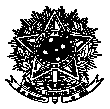 COORDENADORIA DO CURSO DE GRADUAÇÃO EM JORNALISMO
Telefone (048) 3721-9490/6597
E-mail: jornalismo@contato.ufsc.br/coordenador.jornalismo@contato.ufsc.brAJUSTE EXCEPCIONAL DE MATRÍCULA - 2017.1DISCIPLINAS OFERECIDAS PARA O CURSO DE JORNALISMOATENÇÃO!ATENÇÃO!ATENÇÃO!ATENÇÃO!ATENÇÃO!ATENÇÃO!ATENÇÃO!ATENÇÃO!ATENÇÃO!ATENÇÃO!ATENÇÃO!Serão analisados os casos excepcionais, devidamente justificados eSerão analisados os casos excepcionais, devidamente justificados eSerão analisados os casos excepcionais, devidamente justificados eSerão analisados os casos excepcionais, devidamente justificados eSerão analisados os casos excepcionais, devidamente justificados eSerão analisados os casos excepcionais, devidamente justificados eSerão analisados os casos excepcionais, devidamente justificados eSerão analisados os casos excepcionais, devidamente justificados eSerão analisados os casos excepcionais, devidamente justificados eSerão analisados os casos excepcionais, devidamente justificados eSerão analisados os casos excepcionais, devidamente justificados epreferencialmente comprovados.preferencialmente comprovados.preferencialmente comprovados.preferencialmente comprovados.preferencialmente comprovados.preferencialmente comprovados.preferencialmente comprovados.preferencialmente comprovados.preferencialmente comprovados.preferencialmente comprovados.preferencialmente comprovados.PROCEDIMENTOS:PROCEDIMENTOS:PROCEDIMENTOS:PROCEDIMENTOS:PROCEDIMENTOS:PROCEDIMENTOS:PROCEDIMENTOS:PROCEDIMENTOS:PROCEDIMENTOS:PROCEDIMENTOS:PROCEDIMENTOS:(1) verificar horário, saldo de vagas e pré-requisitos da disciplina no cadastro de turmas (cagr.ufsc.br);(1) verificar horário, saldo de vagas e pré-requisitos da disciplina no cadastro de turmas (cagr.ufsc.br);(1) verificar horário, saldo de vagas e pré-requisitos da disciplina no cadastro de turmas (cagr.ufsc.br);(1) verificar horário, saldo de vagas e pré-requisitos da disciplina no cadastro de turmas (cagr.ufsc.br);(1) verificar horário, saldo de vagas e pré-requisitos da disciplina no cadastro de turmas (cagr.ufsc.br);(1) verificar horário, saldo de vagas e pré-requisitos da disciplina no cadastro de turmas (cagr.ufsc.br);(1) verificar horário, saldo de vagas e pré-requisitos da disciplina no cadastro de turmas (cagr.ufsc.br);(1) verificar horário, saldo de vagas e pré-requisitos da disciplina no cadastro de turmas (cagr.ufsc.br);(1) verificar horário, saldo de vagas e pré-requisitos da disciplina no cadastro de turmas (cagr.ufsc.br);(1) verificar horário, saldo de vagas e pré-requisitos da disciplina no cadastro de turmas (cagr.ufsc.br);(1) verificar horário, saldo de vagas e pré-requisitos da disciplina no cadastro de turmas (cagr.ufsc.br);(2) entregar o formulário na coordenação - sala 21 - nos dias 6, 7 e 8 de março, das 10h às 15h; (2) entregar o formulário na coordenação - sala 21 - nos dias 6, 7 e 8 de março, das 10h às 15h; (2) entregar o formulário na coordenação - sala 21 - nos dias 6, 7 e 8 de março, das 10h às 15h; (2) entregar o formulário na coordenação - sala 21 - nos dias 6, 7 e 8 de março, das 10h às 15h; (2) entregar o formulário na coordenação - sala 21 - nos dias 6, 7 e 8 de março, das 10h às 15h; (2) entregar o formulário na coordenação - sala 21 - nos dias 6, 7 e 8 de março, das 10h às 15h; (2) entregar o formulário na coordenação - sala 21 - nos dias 6, 7 e 8 de março, das 10h às 15h; (2) entregar o formulário na coordenação - sala 21 - nos dias 6, 7 e 8 de março, das 10h às 15h; (2) entregar o formulário na coordenação - sala 21 - nos dias 6, 7 e 8 de março, das 10h às 15h; (2) entregar o formulário na coordenação - sala 21 - nos dias 6, 7 e 8 de março, das 10h às 15h; (2) entregar o formulário na coordenação - sala 21 - nos dias 6, 7 e 8 de março, das 10h às 15h; (3) em caso de necessidade de quebra de pré-requisito, anexar o formulário disponível no link http://jornalismo.ufsc.br/?page_id=1464;(3) em caso de necessidade de quebra de pré-requisito, anexar o formulário disponível no link http://jornalismo.ufsc.br/?page_id=1464;(3) em caso de necessidade de quebra de pré-requisito, anexar o formulário disponível no link http://jornalismo.ufsc.br/?page_id=1464;(3) em caso de necessidade de quebra de pré-requisito, anexar o formulário disponível no link http://jornalismo.ufsc.br/?page_id=1464;(3) em caso de necessidade de quebra de pré-requisito, anexar o formulário disponível no link http://jornalismo.ufsc.br/?page_id=1464;(3) em caso de necessidade de quebra de pré-requisito, anexar o formulário disponível no link http://jornalismo.ufsc.br/?page_id=1464;(3) em caso de necessidade de quebra de pré-requisito, anexar o formulário disponível no link http://jornalismo.ufsc.br/?page_id=1464;(3) em caso de necessidade de quebra de pré-requisito, anexar o formulário disponível no link http://jornalismo.ufsc.br/?page_id=1464;(3) em caso de necessidade de quebra de pré-requisito, anexar o formulário disponível no link http://jornalismo.ufsc.br/?page_id=1464;(3) em caso de necessidade de quebra de pré-requisito, anexar o formulário disponível no link http://jornalismo.ufsc.br/?page_id=1464;(3) em caso de necessidade de quebra de pré-requisito, anexar o formulário disponível no link http://jornalismo.ufsc.br/?page_id=1464;(4) frequentar as aulas durante o período de processamento dos pedidos;(4) frequentar as aulas durante o período de processamento dos pedidos;(4) frequentar as aulas durante o período de processamento dos pedidos;(4) frequentar as aulas durante o período de processamento dos pedidos;(4) frequentar as aulas durante o período de processamento dos pedidos;(4) frequentar as aulas durante o período de processamento dos pedidos;(4) frequentar as aulas durante o período de processamento dos pedidos;(4) frequentar as aulas durante o período de processamento dos pedidos;(4) frequentar as aulas durante o período de processamento dos pedidos;(4) frequentar as aulas durante o período de processamento dos pedidos;(4) frequentar as aulas durante o período de processamento dos pedidos;(5) as disciplinas com pedido deferido serão incluídas/excluídas até às 17h do dia 13 de março.(5) as disciplinas com pedido deferido serão incluídas/excluídas até às 17h do dia 13 de março.(5) as disciplinas com pedido deferido serão incluídas/excluídas até às 17h do dia 13 de março.(5) as disciplinas com pedido deferido serão incluídas/excluídas até às 17h do dia 13 de março.(5) as disciplinas com pedido deferido serão incluídas/excluídas até às 17h do dia 13 de março.(5) as disciplinas com pedido deferido serão incluídas/excluídas até às 17h do dia 13 de março.(5) as disciplinas com pedido deferido serão incluídas/excluídas até às 17h do dia 13 de março.(5) as disciplinas com pedido deferido serão incluídas/excluídas até às 17h do dia 13 de março.(5) as disciplinas com pedido deferido serão incluídas/excluídas até às 17h do dia 13 de março.(5) as disciplinas com pedido deferido serão incluídas/excluídas até às 17h do dia 13 de março.(5) as disciplinas com pedido deferido serão incluídas/excluídas até às 17h do dia 13 de março.Acadêmico (a):Acadêmico (a):Acadêmico (a):Acadêmico (a):Acadêmico (a):Acadêmico (a):Acadêmico (a):Acadêmico (a):Acadêmico (a):Acadêmico (a):Acadêmico (a):Matrícula:Matrícula:Matrícula:Matrícula:Matrícula:Matrícula:Matrícula:Matrícula:Matrícula:Matrícula:Matrícula:Contato (e-mail/telefone):Contato (e-mail/telefone):Contato (e-mail/telefone):Contato (e-mail/telefone):Contato (e-mail/telefone):Contato (e-mail/telefone):Contato (e-mail/telefone):Contato (e-mail/telefone):Contato (e-mail/telefone):Contato (e-mail/telefone):Contato (e-mail/telefone):INCLUSÃO DE DISCIPLINASINCLUSÃO DE DISCIPLINASINCLUSÃO DE DISCIPLINASINCLUSÃO DE DISCIPLINASINCLUSÃO DE DISCIPLINASINCLUSÃO DE DISCIPLINASINCLUSÃO DE DISCIPLINASINCLUSÃO DE DISCIPLINASINCLUSÃO DE DISCIPLINASINCLUSÃO DE DISCIPLINASINCLUSÃO DE DISCIPLINASCód. da disciplinaCód. da disciplinaNome da disciplinaTurmaTurmaJustificativa (preferencialmente, anexar comprovante)Justificativa (preferencialmente, anexar comprovante)Justificativa (preferencialmente, anexar comprovante)Justificativa (preferencialmente, anexar comprovante)Justificativa (preferencialmente, anexar comprovante)Justificativa (preferencialmente, anexar comprovante)EXCLUSÃO DE DISCIPLINASEXCLUSÃO DE DISCIPLINASEXCLUSÃO DE DISCIPLINASEXCLUSÃO DE DISCIPLINASEXCLUSÃO DE DISCIPLINASEXCLUSÃO DE DISCIPLINASEXCLUSÃO DE DISCIPLINASEXCLUSÃO DE DISCIPLINASEXCLUSÃO DE DISCIPLINASEXCLUSÃO DE DISCIPLINASEXCLUSÃO DE DISCIPLINASCód. da disciplinaCód. da disciplinaNome da disciplinaTurmaTurmaJustificativa (preferencialmente, anexar comprovante)Justificativa (preferencialmente, anexar comprovante)Justificativa (preferencialmente, anexar comprovante)Justificativa (preferencialmente, anexar comprovante)Justificativa (preferencialmente, anexar comprovante)Justificativa (preferencialmente, anexar comprovante)Florianópolis, _____de março de 2017.                                                         __________________________________Florianópolis, _____de março de 2017.                                                         __________________________________Florianópolis, _____de março de 2017.                                                         __________________________________Florianópolis, _____de março de 2017.                                                         __________________________________Florianópolis, _____de março de 2017.                                                         __________________________________Florianópolis, _____de março de 2017.                                                         __________________________________Florianópolis, _____de março de 2017.                                                         __________________________________Florianópolis, _____de março de 2017.                                                         __________________________________Florianópolis, _____de março de 2017.                                                         __________________________________Florianópolis, _____de março de 2017.                                                         __________________________________Florianópolis, _____de março de 2017.                                                         __________________________________                                                                                                                                        Assinatura  do(a)  acadêmico(a)                                                                                                                                        Assinatura  do(a)  acadêmico(a)                                                                                                                                        Assinatura  do(a)  acadêmico(a)                                                                                                                                        Assinatura  do(a)  acadêmico(a)                                                                                                                                        Assinatura  do(a)  acadêmico(a)                                                                                                                                        Assinatura  do(a)  acadêmico(a)                                                                                                                                        Assinatura  do(a)  acadêmico(a)                                                                                                                                        Assinatura  do(a)  acadêmico(a)                                                                                                                                        Assinatura  do(a)  acadêmico(a)                                                                                                                                        Assinatura  do(a)  acadêmico(a)                                                                                                                                        Assinatura  do(a)  acadêmico(a)